Barclays Center Courts Fans with Tech Barclays Center's Elisa Padilla talks about why it's essential for stadiums to focus on the fan experience and why she created a loyalty program that rewards fans for connecting with the team via social media. The center can seat more than 15,000 people, and each one is a potential brand advocate. "If they're in Barclays Center and able to share their story, that, to us, is the payoff," Padilla says. 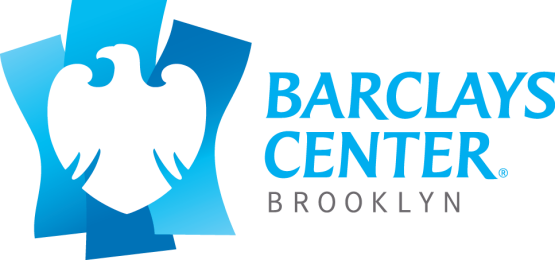 Adweek 10/22/15http://www.adweek.com/news/technology/how-barclays-center-uses-technology-constantly-improve-modern-fan-experience-167723